Umhvørvis- og vinnumálaráðið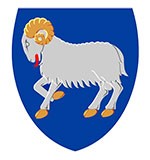 LøgtingiðUppskot til løgtingslóg um at seta í gildi Europa-Parlamentets og Rådets forordning (EU) nr. 537/2014 af 16. april 2014 om specifikke krav til lovpligtig revison af virksomheder af interesse for offentligheden Uppskot tilLøgtingslóg umat seta í gildi Europa-Parlamentets og Rådets forordning (EU) nr. 537/2014 af 16. april 2014 om specifikke krav til lovpligtig revison af virksomheder af interesse for offentligheden § 1. Ásetingarnar í artikli 1 til 28 í Europa-Parlamentets og Rådets forordning (EU) nr. 537/2014 af 16. april 2014 om specifikke krav til lovpligtig revison af virksomheder af interesse for offentligheden, sbr. skjal 1 til hesa lóg, hava gildi í Føroyum. Stk. 2. Málsførur myndugleiki, sum víst verður til í artikli 20 er Skráseting Føroya, um ikki annað er ásett í løgtingslóg nr. 45 frá 11. mai 2009 um góðkendar grannskoðarar og grannskoðanarvirkir við seinni broytingum.§ 2. Viðkomandi lóggáva viðvíkjandi Europa-Parlamentets og Rådets forordning (EU) nr. 537/2014 af 16. april 2014 om specifikke krav til lovpligtig revison af virksomheder af interesse for offentligheden er:Løgtingslóg nr. 45 frá 11. mai 2009 um góðkendar grannskoðarar og grannskoðanarvirkir, við seinni broytingum.Anordning nr. 1355 af 9. december 2007 om ikrafttræden for Færøerne af årsregnskabsloven, sum seinast broytt við løgtingslóg nr. 45 frá 6. mai 2016.Bekendtgørelse af anordning nr. 1032 af 8. oktober 2019 om ikrafttræden for Færøerne af lov om finansiel virksomhed.Løgtingslóg nr. 55 frá 9. juni 2008 um tryggingarvirksemi, sum seinast broytt við løgtingslóg nr. 45 frá 26. apríl 2019.Lov nr. 648 af 18. maj 2015 for Færøerne om kapitalkrav og tilsynsmæssige krav for kreditinstitutter og investeringsselskaber.Anordning nr. 985 om ikrafttræden for Færøerne af lov om investeringsforeninger og specialforeninger samt andre kollektive investeringsordninger m.v.Anordning nr. 986 af 11. august 2010 om ikrafttræden for Færøerne af lov om værdipapirhandel m.v.Anordning nr. 813 af 12. august 2019 om ikrafttræden for Færøerne af lov om forebyggende foranstaltninger mod hvidvask og finansiering af terrorisme (hvidvaskloven). Løgtingslóg nr. 56 frá 9. juni 2008 um fyribyrgjandi tiltøk ímóti hvítvaski av vinningi og fígging av yvirgangi, sum seinast broytt við løgtingslóg nr. 56 frá 26 mai 2010.§ 3. Landsstýrismaðurin kann áseta nærri reglur um brúk av reglunum í fyriskipanini, sbrt. § 1, heruppií um broytingar av reglunum, sum serligu føroysku viðurskiftini hava við sær. § 4. Landsstýrismaðurin kann áseta nærri reglur, sum eru neyðugar til tess at nýta ella gjøgnumføra avgerðir og reglugerðir sum verða givnar av Europa-Kommissiónini ella øðrum ES-myndugleika við heimild í fyriskipanini, heruppií við broytingum, sum serlig føroysk viðurskifti hava við sær. § 5. Í reglum, ásettar við heimild í fyriskipanini, kunnu verða ásettar reglur um revsing við sekt. Stk. 2. Feløg v.m. (løgfrøðiligir persónar) kunnu áleggjast revsiábyrgd eftir reglunum í kapitli 5 í revsilógini. § 6. Henda løgtingslóg kemur í gildi tann 1. juli 2021.Stk. 2. Frá 1. juli 2025 kann ein PIE-fyritøka ikki gera eina avtalu um ella leingja eina grannskoðanaruppgávu við ein ávísan grannskoðara ella eitt ávíst grannskoðanarvirki, um hesin grannskoðarin ella hetta grannskoðanarvirkið hevur veitt grannskoðanartænastur fyri viðkomandi PIE-fyritøku í eitt 20 ára tíðarskeið ella longri, áðrenn hendan lógin kemur í gildi. Stk. 3. Frá 1. juli 2028 kann ein PIE-fyritøka ikki gera avtalu um ella leingja eina grannskoðanaruppgávu við ein ávísan grannskoðara ella eitt ávíst grannskoðanarvirki, um hesin grannskoðarin ella hetta grannskoðanarvirkið hevur veitt grannnskoðanartænastur fyri viðkomandi PIE-fyritøku í eitt tíðarskeið á 11 ár ella meir, men í minni enn 20 fylgjandi ár, áðrenn hendan lógin kemur í gildi.Stk. 4. Við fyrivarni fyri stk. 2 og stk. 3 kunnu tær grannskoðanaruppgávur, sum avtala er gjørd um, tá hendan lógin kemur í gildi, og framvegis eru í gildi tvey ár eftir gildiskomu lógarinnar, verða verandi í gildi inntil mest loyvda tíðarskeiðið sambært artikli 17, stk. 1, 2. pkt. ella artikli 17, stk. 2, litra b í fyriskipanini endar. Artikkul 17, stk. 4 í fyriskipanini er galdandi. Stk. 5. Artikkul 16, stk. 3 er galdandi fyri grannskoðanaruppgávurnar, tá tíðarskeiðið í artikli 17, stk. 1, 2. pkt. er runnið. Kapittul 1. Almennar viðmerkingar1.1. Orsakir til uppskotiðGrannskoðaraøkið er undir tættari altjóða regulering og regulering í ES. Lóggávan ígrannalondunum á hesum øki er tí ógvuliga eins. Føroyska grannskoðaralógin er grundað á donsku grannskoðaralógina, sum aftur í stóran mun er grundað á ES-lóggávu. Føroyska grannskoðaralógin er seinast dagførd í 2015. Í framhaldi av fíggjarkreppuni síðst í 00’unum setti Europa-Kommissiónin í 2010 fram uppskot um broyting av ES-reglunum um grannskoðarar og grannkoðanarvirksemi. Umframt at broyta direktivið á økinum setti Europa-Kommissiónin uppskot fram um eina nýggja fyriskipan, sum skuldi áseta serligar reglur um grannskoðan av fyritøkum av almennum áhuga. Henda fyriskipan – Europa-Parlamentets og Rådets forordning (EU) nr. 537/2014 af 16. april 2014 om specifikke krav til lovpligtig revison af virksomheder af interesse for offentligheden (PIE-fyriskipanin) – varð samtykt tann 16. apríl 2014 og kom í gildi í ES-limalondunum tann 17. juni 2016.Altjóðagerðin merkir, at føroyska lóggávan á grannskoðaraøkinum má fylgja altjóða gongdini, um føroyskir grannskoðarar framhaldandi skulu kunna átaka sær uppgávur fyri føroyskar fyritøkur, sum virka á altjóða stigi. Tí verður tað mett umráðandi, at fyriskipanin verður sett í gildi í Føroyum.1.1.1. Serstaki lóggávuleisturinÍ rundskrivi um lógarsmíð frá Løgmansskrivstovuni frá januar 2019 verður í parti 5 umrøddur ein serligur lóggávuleistur, tá tað snýr seg um at seta ES-lóggávu í gildi í Føroyum. Útgangsstøðið er, at tað í mest møguligan mun verður strembað eftir, at í Føroyum verður føroysk lóggáva skrivað á føroyskum, undantikið ríkislóggáva, sum er á donskum. Tað verður tó eisini ásannað, at tað á fleiri fakøkjum í størri og størri mun tykist at vera neyðugt at seta ES-rættarreglur í gildi í Føroyum. Í rundskrivinum verður tí víst á, at tað tí í ávísum føri er neyðugt at taka meiri praktisk atlit soleiðis, at tað verður góðtikið, at ES-rættarreglur kunnu verða settar í gildi við løgtingslóg. Hetta verður gjørt soleiðis, at tað verður gjørd ein styttri lóg um ígildissetan, har sjálv ES-fyriskipanin í tí líki, hon er gjørd av ES-myndugleikum, verður løgd hjá sum skjal til løgtingslógina. Í rundskrivinum verður dentur lagdur á, at hesin leistur einans eigur at verða brúktur, tá ið talan er um lóggávu, sum er serliga teknisk ella drúgv, og sum vendir sær til ein avmarkaðan serkønan skara, sum t.d. bankar, tryggingar o.tíl. Lóggáva, sum vendir sær til vanliga borgaran, eigur framvegis at vera gjørd sum vanlig løgtingslóg á føroyskum ella vanlig ríkislóg á donskum.Uttanríkis- og vinnumálaráðið hevur umrøtt málið við Løgmansskrivstovuna. Niðurstøðan er, at serstaki lóggávuleisturin kann nýtast í hesum føri. Tí verður artikkul 1-28 í Europa-Parlamentets og Rådets forordning (EU) nr. 537/2014 af 16. april 2014 om specifikke krav til lovpligtig revison af virksomheder af interesse for offentligheden (PIE-fyriskipanin) sett beinleiðis í gildi í Føroyum. PIE-fyriskipanin er løgd við sum skjal 1 til hetta uppskot.   1.2. Galdandi lóggávaGrannskoðarar og grannskoðanarvirksemi er fevnt av løgtingslóg nr. 45 frá 11. mai 2009 um góðkendar grannskoðarar og grannaskoðanarvirkir, sum seinast broytt við løgtingslóg nr. 76 frá 22. mai 2015 (grannskoðaralógin). ES-reglur eru ein partur av galdandi lóggávu í Føroyum. M.a. fyri, at føroyskar grannskoðanarfyritøkur kunnu virka í kapping við útlendskar fyritøkur, eru seinastu broytingarnar av grannskoðaralógini gjørdar við tí fyri eyga at gera ES-reglur til part av galdandi rætti í Føroyum. Europa-Parlamentets og Rådets direktiv 2006/43/EF af 17. maj 2006 om lovpligtig revision af årsregnskaber og konsoliderede regnskaber við seinni broytingum (8. vinnufelagsdirektivið) er sostatt implementerað í føroyska lóggávu – fyri størsta partin í grannskoðaralógina.Grannskoðarin er álitisumboðið hjá almenninginum, tá hann ger grannskoðanaruppgávur og aðrar váttanaruppgávur við trygd. Gannskoðaralógin er sostatt galdandi, tá grannskoðarin gevur grannskoðanarátekningar á roknskapir, heruppií tá grannskoðarin ummælir leiðslufrágreiðingar sambært ársroknskaparlógini, og tá grannskoðarin gevur aðrar váttanir við trygd, ið ikki einans eru ætlaðar til egna nýtslu hjá tí, sum hevur biðið um tær.Grannskoðaralógin fevnir um treytirnar fyri góðkenning og skráseting av grannskoðarum og grannskoðanarvirkjum, um treytirnar fyri fremjan av uppgávum í sambandi við grannskoðan v.m. og reglur um alment eftirlit við góðkendum grannskoðarum og grannskoðanarvirkjum. Hóast tað nú verður lagt upp til, at reglurnar um grannskoðan av PIE-fyritøkum frameftir verða at finna í PIE-fyriskipanini, sum sambært hesum uppskoti verður sett í gildi í Føroyum, verða ávísar reglur í grannskoðaralógini alment galdandi eisini fyri grannskoðarar og grannskoðanarvirkir, sum grannskoða PIE-fyritøkur. 1.2.1. Fyritøkur av almennum áhugaGrannskoðaralógin inniheldur serligar reglur um grannskoðan v.m. av sokallaðum fyritøkum av almennum áhuga. Hetta eru fyritøkur, sum hava eina slíka stødd og týdning, at ótryggleiki um teirra fíggjarviðurskifti kann hava týðandi ávirkan á samfelagið. Trúvirði og dygd í sambandi við grannskoðan av hesum fyritøkum fær harvið ein samsvarandi týdning. Hugtakið er ikki beinleiðis definerað í grannskoðaralógini, men í § 19, stk. 3, í grannskoðaralógini, eru nevndar fyritøkur, sum serlig krøv galda fyri:1)   virkir, ið hava virðisbrøv, ið verða handlað á einum skipaðum marknaði í einum ES-landi ella einum EBS-landi, og2)   virkir, ið eru undir eftirliti av Fíggjareftirlitinum ella Tryggingareftirlitinum, tó ikki virkir, ið fáast við tryggingarmeklaravirksemi sambært § 42 í lógini um tryggingarvirksemi og reglum settar í gildi við heimild í hesi, og virkir, ið eru fevnd av kapittli 20 a (íløguráðgevar) í fyriskipan om ikrafttræden for Færøerne af lov om finansiel virksomhed.1.2.1.1. EftirútbúgvingSambært § 4 í grannskoðaralógini hevur ein góðkendur grannskoðari skyldu til at luttaka í eini hóskandi eftirútbúgvingarætlan, ið tryggjar, at viðkomandi javnt og samt heldur við líka sín ástøðiliga kunnleika, sín yrkisførleika og sín kunnleika um krøvini til álitisumboðið hjá almenninginum á einum nóg høgum støði. Landsstýrismaðurin ásetur nærri reglur um eftirútbúgvingina v.m. Reglur og standardar viðvíkjandi grannskoðan av fíggjarfyritøkum eru torgreidd, og talið av nýggjum reglum og standardum er vaksið seinnu árini, serstakliga sum avleiðing av fíggjarkreppuni. Hetta setur stór krøv til fakligu førleikarnar hjá grannskoðarum, sum grannskoða fíggjarfyritøkur, og setur stór krøv til grannskoðaran um leypandi at halda seg dagførdan fakliga, soleiðis at hann til eina og hvørja tíð hevur teir neyðugu fakligu førleikarnar. Av teirri orsøk er ásett í § 4 í grannskoðaralógini, at landsstýrismaðurin kann áseta nærri reglur um meiri eftirútbúgving fyri grannskoðarar, sum grannskoða virkir, fevnd av § 19, stk. 3, nr. 2. Heimildin til landsstýrismannin at áseta nærri reglur er nýtt í kunngerð nr. 97 frá 23. september 2016 um kravda eftirútbúgving fyri góðkendar grannskoðarar. Sambært hesi kunngerð skulu allir góðkendir grannskoðarar luttaka í eftirútbúgving á 120 tímar í einum 3 ára tíðarskeiði. Grannskoðari, sum grannskoðar fíggjarfyritøkur, skal harafturat luttaka í eftirútbúgving í 60 tímar um evni, sum eru beinleiðis rættað móti krøvum til grannskoðan og roknskap í fíggjarfyritøkum, umframt tey krøv, ið annars verða sett til grannskoðarar í hesum fyritøkum. 1.2.1.2. ÓheftniTað eru fastløgd strangari krøv til óheftni hjá grannskoðara, um so er, at viðkomandi skal grannskoða fyritøkur av almennum áhuga. Sambært § 22, stk. 4 í grannskoðaralógini kann ein grannskoðari ikki fremja uppgávur eftir § 1, stk. 2 – t.e. uppgávur, tá givnar verða váttanir við trygd, ið viðvíkja einum virki, sum er fevnt av § 19, stk. 3, um talan er um sjálvgrannskoðan ella egináhugamál. Harafturat kunnu tann ella teir grannskoðarar, ið undirskriva grannskoðanarátekningina í einum slíkum virki, ikki taka á seg leiðandi størv í hesum virki, fyrr enn 2 ár eftir, at viðkomandi er farin frá sum grannskoðari. Landsstýrismaðurin kann áseta nærri reglur um sjálvgrannskoðan ella egináhugamál. Harafturat skal eitt grannskoðanarvirki, ið grannskoðar virkir, sum eru fevnd av § 19, stk. 3, tryggja, at tann ella teir grannskoðarar, ið undirskriva grannskoðanarátekningina, í seinasta lagi 7 ár eftir, at teir eru tilnevndir at gera uppgávuna, verða skiftir út fyri eitt tíðarskeið, sum er í minsta lagi 2 ár.1.2.1.3. Gjøgnumskygni og góðskueftirlitEisini í mun til gjøgnumskygni eru serligar reglur fyri fyritøkur av almennum áhuga. Fyri at tryggja opinleika og gjøgnumskygni skal eitt grannskoðanarvirki, ið ger uppgávur eftir § 1, stk. 2 í virkjum, sum eru fevnd av § 19, stk. 3 í grannskoðaralógini, almannakunngera eina árliga frágreiðing um gjøgnumskygni á síni heimasíðu innan 3 mánaðir eftir, at roknskaparárið er endað. Í § 25 í grannskoðaralógini er nágreinað, hvørjar upplýsingar skulu vera í frágreiðingini. Í frágreiðingini skal m.a. vera ein lýsing av løgfrøðiligu skipanini og ognarviðurskiftunum, upplýsingar um grundarlagið fyri samsýningini hjá partnarunum, ein tilskilan av, nær seinasta góðskueftirlit varð gjørt og ein váttan frá ovastu ábyrgdarleiðsluni í grannskoðanarvirkinum um, at góðskustýringarskipanin virkar á fullgóðan hátt, og at politikkurin viðvíkjandi óheftni verður hildin.Eitt grannskoðanarvirki og teir grannskoðarar, ið har starvast, hava skyldu til at geva seg undir góðskueftirlit. Góðskueftirlitið skal fara fram við í mesta lagi 6 ára millumbilum. Góðskueftirlitið skal tó fara fram við í mesta lagi 3 ára millumbilum í grannskoðanarvirkjum, ið grannskoða roknskapir hjá virkjum, sum § 19, stk. 3 fevnir um. Landsstýrismaðurin kann áseta serligar reglur um góðskueftirlitið í grannskoðanarvirkjum, ið fremja grannskoðan í virkjum, sum eru nevnd í § 19, stk. 3. Hesar reglur eru ásettar í kunngerð nr. 132 frá 10. desember 2015 um góðskueftirlit og virksemi Grannskoðaraeftirlitsins. Grannskoðaraeftirlitið hevur góðskueftirlit á grannskoðanarvirkjum, sum gera uppgávur sambært § 1, stk. 2 á virkjum, fevnd av § 19, stk. 3.1.3. Endamálið við uppskotinumEndamálið við uppskotinum er at tryggja, at føroysk lóggáva, heruppií krøv til grannskoðan av fyritøkum av almennum áhuga, er á støði við lóggávuna í okkara grannalondum og londum, sum vit samanbera okkum við. Í løgtingslóg nr. 45 frá 11. mai 2009 um góðkendar grannskoðarar og grannskoðanarvirkir eru reglur um grannskoðan av fyritøkum av almennum áhuga. Hesar reglur eru í stóran mun í samsvari við eldri ES-reglur. Á ES-støði eru serligar reglur um grannskoðan av fyritøkum av almennum áhuga ásettar, sum eru meira restriktivar enn almennu reglurnar um grannskoðan o.a. í direktivinum. Hetta er gjørt við Europa-Parlamentets og Rådets forordning (EU) nr. 537/2014 af 16. april 2014 om specifikke krav til lovpligtig revison af virksomheder af interesse for offentligheden (PIE-fyriskipanin). Vísandi til part 5 í rundskrivi um lógarsmíð frá Løgmanskrivsstovuni frá januar 2019 og pkt. 1.1.1. í hesum lógaruppskoti verður serstaki lóggávuhátturin um at seta í gildi ávísar ES-rættarreglur í Føroyum nýttur í sambandi við, at artikkul 1-28 í PIE-fyriskipanini skal setast í gildi í Føroyum. PIE-fyriskipanin er løgd við sum skjal 1 til løgtingslógaruppskotið. Samstundis sum hetta løgtingslógaruppskotið verður lagt fram, verða eisini løgd framuppskot til løgtingslóg um broyting í løgtingslóg um góðkendar grannskoðarar og grannskoðanarvirkir og uppskot til løgtingslóg um broyting í løgtingslóg um parta- og smápartafeløg (Vinnufelagalógin), anordning om ikrafttræden for Færøerne af lov om visse erhvervsdrivende virksomheder og anordning om ikrafttræden for Færøerne af lov om erhvervsdrivende fonde (fylgibroytingar til uppskot um broyting í grannskoðaralógini og ígildissetan av PIE-fyriskipanini). Uppskotið um broyting í løgtingslóg um góðkendar grannskoðarar og grannskoðanarvirkir hevur, umframt at dagføra almennu reglurnar um grannskoðarar og grannskoðanarvirki, við sær, at reglurnar í grannskoðaralógini um fyritøkur av almennum áhuga verða tillagaðar PIE-fyriskipanini. Frameftir verður tað sostatt so, at hesar fyritøkur, umframt at verða fevndar av grannskoðaralógini, sum ásetur alment galdandi, eisini verða fevndar av PIE-fyriskipanini, sum inniheldur fleiri og strangari krøv. 1.3.1. Europa-Parlamentets og Rådets forordning (EU) nr. 537/2014 af 16. april 2014 om specifikke krav til lovpligtig revison af virksomheder af interesse for offentlighedenEin ES-fyriskipan er galdandi beinleiðis í øllum ES-limalondum og skal ikki – eins og direktiv – gjøgnumførast í nationalari lóggávu fyri at fáa gildi. Tá ein fyriskipan verður nýtt hevur hetta sostatt við sær, at limalondini ikki kunnu hava serligar nationalar reglur á økinum, um hetta ikki er heimilað í fyriskipanini. Við at nýta eina fyriskipan ber tí til at totalharmonisera eitt øki.Á grannskoðaraøkinum hevur man á ES-støði valt at totalharmonisera reglurnar um grannskoðan av fyritøkum av almennum áhuga. Endamálið er m.a. at styrkja óheftni, objektivitetin, gjøgnumskygni og álitið á grannskoðarar og grannskoðanarvirkir, sum grannskoða fyritøkur av almennum áhuga, tí álitið á hesar fyritøkur hevur stóran týdning fyri búskapin í einum samfelag.  PIE-fyriskipanin, sum varð sett fram í framhaldi av fíggjarkreppuni í 00’unum, var samtykt tann 16. apríl 2014, og fekk gildi tann 17. juni 2016. PIE-fyriskipanin inniheldur serligar reglur fyri fyritøkur av almennum áhuga, um grannskoðan av hesum fyritøkum og er galdandi við síðuna av direktivinum á økinum, sum er eitt minimumsdirektiv. Í fylgjandi pkt. 1.3.1.1.-1.3.1.4. verður innihaldi í fyriskipanin gjøgnumgingið í stuttum. Áherðsla verður løgd á, at tá løgtingslógaruppskotið verður samtykt, so eru artikkul 1-28 í fyriskipanin (skjal 1), galdandi beinleiðis í Føroyum. Gjøgnumgongdin er ikki ein úttømandi upplistan av reglum í fyriskipanini, men heldur ein yvirskipað gjøgnumgongd, sum leggur dent á krøv og ásetingar, sum leggjast afturat teimum krøvum, sum eru til grannskoðarar og grannskoðanarvirki annars í grannskoðaralógini. Viðmerkjast skal, at tað einans eru artikkul 1-28 í fyriskipanini, sum verða settar í gildi í Føroyum. Orsøkin til hetta er, at hinar greinarnar ikki eru viðkomandi at seta í gildi í Føroyum, tí tær m.a. snúgva seg um samstarv millum eftirlitsmyndugleikarnar í ES-londunum í konkretum og almennum málum, um ein serstakan ES-stovn á økinum, sum limalondini skulu taka lut í, um tagnarskyldu í sambandi við hetta samstarv, um samstarv við eftirlitsmyndugleikar í triðjalondum, um heimildir hjá ES-Kommissiónini og skiftisreglur.  Føroysk lóggáva er longu í stóran mun í samsvari við ES-reglurnar á økinum. Tí skal tað, tá tað í fyriskipanini verður víst til direktiv 2006/43/EF, lesast sum ein tilvísing til galdandi føroyska lóggávu, sum setur ásetingarnar í direktivinum í gildi. Tað er eisini soleiðis, at tilvísingar til direktivið skulu skiljast í ES-londunum sbrt. viðmerking nr. 33 í innganginum í PIE-fyriskipanini.1.3.1.1. Fyritøkur av almennum áhugaPIE-fyriskipanin er galdandi fyri grannskoðarar og grannskoðanarvirkir, sum fremja lógarásetta grannskoðan av fyritøkum av almennum áhuga. Hugtakið “fyritøkur av almennum áhuga” er ikki nágreinað í fyriskipanini, men er at finna í direktivinum. Hugtakið er ikki nýtt, og tað er heldur ikki nýtt, at serligar reglur skulu galda fyri grannskoðan av hesum fyritøkum, sum verða mettar at hava stóran týdning fyri samfelagið og búskapin. Í uppskotinum um broyting av grannskoðaralógini, sum er lagt fram samstundis sum hetta lógaruppskot, er lagt upp til at definera fyritøkur av almennum áhuga beinleiðis í § 1a í lógini. Innihaldsliga verður ikki lagt upp til at broyta innihaldið í hugtakinum fyritøkur av almennum áhuga, sum sostatt framvegis eru: a)   virkir, ið hava virðisbrøv, ið verða handlað á einum skipaðum marknaði í einum ES-landi ella einum EBS-landi, ogb)   virkir, ið eru undir eftirliti av Fíggjareftirlitinum ella Tryggingareftirlitinum, tó ikki virkir, ið fáast við tryggingarmeklaravirksemi sambært § 42 í lógini um tryggingarvirksemi og reglum settar í gildi við heimild í hesi, og virkir, ið eru fevnd av kapitli 20 a (íløguráðgevar) í fyriskipan om ikrafttræden for Færøerne af lov om finansiel virksomhed.1.3.1.1. Evni, virkisøki og definitiónirPIE-fyriskipanin er galdandi fyri grannskoðarar og grannskoðanarvirki, sum fremja lógarásetta grannskoðan av fyritøkum av almennum áhuga og fyri fyritøkur av almennum áhuga. Fyriskipanin er galdandi við síðuna av Europa-Parlamentets og Rådets direktiv 2006/43/EF af 17. maj 2006 om lovpligtig revision af årsregnskaber og konsoliderede regnskaber og reglum, sum gjøgnumføra hetta direktiv, og sum í Føroyum er sett í gildi við løgtingslóg um góðkendar grannskoðarar og grannskoðanarvirkir.PIE-fyriskipanin inniheldur treytir fyri grannskoðan av roknskapum hjá fyritøkum av almennum áhuga. Eisini inniheldur fyriskipanin reglur um, hvussu hesar fyritøkur skulu verða skipaðar og hvussu grannskoðarar og grannskoðanarvirki skulu verða vald. Í fyriskipanin eru harafturat reglur um eftirlit við grannskoðarum og grannskoðanarvirkjum. PIE-fyriskipanin inniheldur einans definitión av kompetentum myndugleika. Annars verður víst til definitiónirnar í direktivinum.1.3.1.2. Treytir fyri lógarásettari grannskoðan av fyritøkum av almennum áhugaFyri at styrkja álitið á grannskoðanina av fyritøkum av almennum áhuga inniheldur PIE-fyriskipanin serligar treytir, sum skulu tryggja, at spurnartekin ikki kann verða sett við trúvirðið av grannskoðanini og óheftni hjá grannskoðaranum.Í artikli 4 í PIE-fyriskipanini er ásett, at gjaldið fyri lógarálagda grannskoðan ikki má verða treytað, og hámark er ásett fyri, hvussu stórur partur av gjaldinum frá einari grannskoðaðari fyritøku til ein grannskoðara má vera fyri sokallaðar ikki-grannskoðanartænastur. Eisini eru serligar reglur galdandi, tá samlaða inntøkan hjá eini grannskoðanarfyritøku frá einari fyritøku av almennum áhuga fer upp um eitt ávíst hámark. Heimild er í artikli 4, stk. 2 til í nationalari lóggávu at áseta, at tað í undantaksføri kann verða vikið frá regluni um hámark. Undantakið kann tá í mesta lagi verða givið fyri 2 roknskaparár. Hendan heimildin í artikli 4, stk. 2 verður nýtt á tann hátt, at tað í § 22 b í uppskotinum til løgtingslóg um góðkendar grannskoðarar og grannskoðanarvirkir er ásett, at Skráseting Føroya í hendinga førum og undir heilt serligum umstøðum kann geva undantak frá avmarkingini í artikli 4, stk. 2 í PIE-fyriskipanini. Sambært  22 b, stk. 2 í uppskotinum til broyting í grannskoðaralógini kann slíkt undantak verða givið fyri í mesta lagi 1 roknskaparár. Í artikli 5 í PIE-fyriskipanini er eitt forboð fyri, at grannskoðarar og grannskoðanarvirki kunnu veita fyritøkum av almennum áhuga, hvørs roknskap tey skulu grannskoða, ávísar ikki-grannskoðanartænastur. Eftir PIE-fyriskipanini er tó sambært artikli 5, stk. 3 heimild til, at londini kunnu áseta serstakar reglur, sum loyva, at grannskoðari ger ávísar ikki-grannskoðanartænastur. Talan er um tænastur viðvíkjandi skatti og metingum, um vanligu krøvini til óheftni verða yvirhildin, og uppgávurnar hvør í sær ella samanumtikið ikki hava nakran ella lítlan týdning fyri grannskoðaðu fyritøkuna. Skotið verður upp, at hesin møguleiki sambært PIE-fyriskipanini verður nýttur, og reglur um hetta eru ásettar í nýggju lógargreinini § 22 a í uppskotinum til løgtingslóg um broyting í løgtingslóg um góðkendar grannskoðarar og grannskoðanarvirkir.PIE-fyriskipanin styrkir tey galdandi krøvini til meting og dokumentatión í sambandi við, at grannskoðari ella grannskoðanarvirki fyrireika eina lógarálagda grannskoðan. PIE-fyriskipanin byggir í artikli 7 eisini víðari á tær reglur, sum longu eru galdandi um at fráboða óreglusemi. PIE-fyriskipanin ásetur í fyrstu atløgu reglur um fráboðan av óreglusemi í grannskoðaðu fyritøkuni sjálvari, og í aðru atløgu, um hetta ikki er nøktandi, til eftirlitsmyndugleikarnar. Í dag hava grannskoðarar, sum grannskoða fyritøkur av almennum áhuga, eins og aðrir grannskoðarar, ið eru fevndir av grannskoðaralógini, skyldu til sambært § 20 í grannskoðaralógini at fráboða óreglusemi. Frameftir eru grannskoðarar, sum eru fevndir av PIE-fyriskipanini, ikki fevndir av ásetingini í § 20 í grannskoðaralógini, men verða teir beinleiðis fevndir av artikli 7 í fyriskipanini. Fráboðanin um illgruna um óreglusemi skal latast Føroya Landfúta. Um grannskoðarin ger aðrar uppgávur enn at grannskoða PIE-fyritøku er hann fevndur av skyldunum sambært § 20 í grannskoðaralógini.Fyri at tryggja, at alt fer rætt fram, tá ein grannskoðari ella eitt grannskoðanarvirki áteknar roknskapir hjá eini fyritøku av almennum áhuga, skal ein sokallað góðskutrygdargjøgnumgongd gerast sambært artikli 8 í PIE-fyriskipanini, áðrenn áteknað verður, fyri at tryggja, at váttanin er hóskandi. Í PIE-fyriskipanin eru ásetingar um, hvør skal fremja gjøgnumgongdina, og hvørjar metingar skulu gerast í sambandi við gjøgnumgongdina. Í artikli 10 í fyriskipanini eru krøv til grannskoðanarátekningar, sum koma afturat teimum, sum eru í 8. vinnufelagsdirektivinum. Nærri reglur um innihaldið í grannskoðanarátekningini eru í dag ásettar í váttanarkunngerðini t.e. kunngerð nr. 123 frá 26. juli 2019 um grannskoðaraváttanir o.a. Neyv krøv til innihaldið í grannskoðanarátekningini verða sum higartil at finna í váttanarkunngerðini. Sambært artikli 39 í direktivinum skulu ES-limalondini tryggja, at allar fyritøkur av almennum áhuga seta ein grannskoðanarbólk. Hetta kravið er eisini ásett í § 29 í uppskotinum til løgtinglóg um broyting í løgtingslóg um góðkendar grannskoðarar og grannskoðanarvirkir. Í artikli 11 í PIE-fyriskipanini er ásett, at ein grannskoðanarprotokoll skal verða løgd fyri grannskoðanarbólkin í seinasta lagi samstundis sum grannskoðanarátekningin verður løgd fram. Í PIE-fyriskipanini eru nágreinilig krøv til innihaldið í grannskoðanarprotokollini. Kravið um, at ein grannskoðanarprotokoll verður gjørd fyri fyritøkur av almennum áhuga er eisini ásett í § 18 í uppskotinum til løgtingslóg um broyting í løgtingslóg um góðkendar grannskoðarar og grannskoðanarvirkir.   Sambært artikli 13 í PIE-fyriskipanini skal ein grannskoðari ella eitt grannskoðanarvirki, sum fremur lógarálagda grannskoðan av fyritøkum av almennum áhuga, árliga almannakunngera eina frágreiðing um gjøgnumskygni, sum skal vera almenn í minst 5 ár. Í PIE-fyriskipanini eru krøv til innihaldið í frágreiðingini. Hesa skyldu hava grannskoðarar og grannskoðanarvirkir longu sambært § 25 í galdandi grannskoðaralóg. Í uppskotinum til løgtingslóg um broyting í grannskoðaralógini, sum verður viðgjørt samstundis sum hetta uppskot, verður § 25 í grannskoðaralógini strikað. Orsøkin er, at hesi viðurskifti nú verða regulerað beinleiðis í PIE-fyriskipanini. Í § 2, stk. 8 í gildiskomu- og skiftisreglunum í uppskotinum til løgtingslóg um broyting í grannskoðaralógini er ásett ein skiftiregla viðvíkjandi frágreiðing um gjøgnumskygni.PIE-fyriskipanin hevur í artikli 15 ásetingar um, hvørjar upplýsingar skulu latast eftirlitsmyndugleikanum árliga, og hvussu leingi grannskoðarar og grannskoðanarvirki skulu goyma skrásetingar. 1.3.1.3. Tilnevning av grannskoðarum og grannskoðanarvirkjum í fyritøkum av almennum áhugaAfturat reglunum í direktivinum um tilnevning av grannskoðarum og grannskoðanarvirkjum, inniheldur PIE-fyriskipanin í artikli 16 ásetingar um hetta, heruppií hvønn leiklut grannskoðanarbólkurin hevur í tílíkum málum. Ásett er eisini í § 29, stk. 3, nr. 6 í uppskoti til løgtingslóg um broyting í løgtingslóg um góðkendar grannskoðarar og grannskoðanarvirkir, sum verður lagt fram samstundis sum hetta uppskot, at ein uppgáva hjá grannskoðanarbólkinum er at hava ábyrgd fyri mannagongdini fyri vali og tilnevndina av grannskoðara sambært PIE-fyriskipanini.Í artikli 17 í PIE-fyriskipanin eru reglur um, hvussu stutt ella langt tíðarskeið ein grannskoðari ella eitt grannskoðanarvirki kann grannskoða eina fyritøku av almennum áhuga. Eisini inniheldur fyriskipanin reglur um, hvussu farast skal fram, tá grannskoðari ella grannskoðanarvirki verða skift út. Í dag er tað eitt krav sambært § 23 í grannskoðaralógini, at grannskoðari, sum grannskoðar PIE-fyritøku, skal skiftast út, tá 7 ár eru gingin frá tí, at viðkomandi varð tilnevndur at gera uppgávuna. Viðkomandi skal vera skiftur út í minsta lagi í 2 ár. Skotið verður upp í uppskotinum til broyting í grannskoðaralógini, sum verður viðgjørt samstundis sum hetta uppskot, at ásetingin í § 23 í grannskoðaralógini verður strikað, tí frameftir verða ásetingarnar í artikli 17 í PIE-fyriskipanini beinleiðis galdandi hesum viðvíkjandi. Hetta hevur við sær, at grannskoðari ella grannskoðanarvirki í mesta lagi kunnu hava eina grannskoðanaruppgávu í eitt 10 ára tíðarskeið. Hareftir kunnu grannskoðarin ella grannskoðanarvirkið ikki grannskoða somu PIE-fyritøku í tey næstu 4 árini. Tó er eitt áramál upp á 20 ár galdandi, um arbeiðið er bjóðað út, ella í eitt áramál upp á 24 ár, um meira enn ein grannskoðari ella meiri enn eitt grannskoðanarvirki ger grannskoðanaruppgávuna. Leiðandi grannskoðarar við ábyrgd fyri grannskoðanaruppgávuni skulu skiftast út við í mesta lagi 7 ára millumbili, og grannskoðanarvirkið skal hava eina hóskandi stigvísa rotatiónsskipan viðvíkjandi leiðandi grannskoðarunum soleiðis, at einstaklingar leypandi verða skiftir út heldur enn alt liðið.  CEAOB (Committee og European Auditing Oversight Bodies) hevur givið út vegleiðing CEAOB 2019-041 frá 28. november 2019 við heitinum Duration of the audit engagement. Í vegleiðingini verður neyvt greitt frá reglunum um útskifting av grannskoðaranum.1.3.1.4. Eftirlit við grannskoðarum og grannskoðanarvirkjum í samband við lógarálagda grannskoðan av fyritøkum av almennum áhugaUmframt at seta krøv til grannskoðarar, grannskoðanarvirkir og fyritøkur av almennum áhuga, ásetur PIE-fyriskipanin eisini reglur um eftirlitsmyndugleikarnar, heruppií reglur um óheftni og tagnarskyldu. Eisini ásetur PIE-fyriskipanin, hvørjar heimildir og uppgávur eftirlitsmyndugleikarnar í minsta lagi skulu hava. Harafturat inniheldur PIE-fyriskipanin ásetingar um gjøgnumskygni í eftirlitsmyndugleikanum, m.a. við at áseta krøv um at almannakunngera ársfrágreiðingar. Kap. 9 í løgtingslóg um góðkendar grannskoðarar og grannskoðanarvirkir snýr seg um almenna eftirlitið við grannskoðarum og grannskoðanarvirkjum. Reglurnar í kap. 9 eru alment galdandi fyri grannskoðarar og grannskoðanarvirkir. Tað merkir, at reglurnar eru galdandi uttan mun til, um talan er um góðkendar grannskoðarar ella grannskoðanarvirki, sum grannskoðar fyritøkur av almennum áhuga ella aðrar fyritøkur. Sambært reglunum í kap. 9 í grannskoðaralógini fevnir almenna eftirlitið, sum Skráseting Føroya hevur ábyrgdina av, um hesi viðurskifti: Próvtøku og eftirútbúgving, kanningar, góðskueftirlit, dissiplinermál og samstarv við og flyting av upplýsingum til málsførar myndugleikar í øðrum londum. Tað er harvið greitt ásett í grannskoðaralógini, hvør rætti myndugleiki er viðvíkjandi eftirliti o.ø. á økinum bæði sambært grannskoðaralógini og sambært PIE-fyriskipanini. Skráseting Føroya er eftirlitsmyndugleiki, men viðvíkjandi eftirliti við limum í ovastu leiðslu, stjórn ella grannskoðanarbólki sambært § 30, stk. 3 í grannskoðaralógini í eini fyritøku av almennum áhuga, hava Fíggjareftirlitið og Tryggingareftirlitið eftirlitið, sbr. § 30, stk. 5 í grannskoðaralógini, um talan er um fyritøkur, sum longu eru undir eftirliti av einum av nevndu eftirlitsstovnum.Grannskoðaraeftirlitið, Próvtøkunevndin og Grannskoðaranevndin hava sambært grannskoðaralógini somu ábyrgd viðvíkjandi góðkendum grannskoðarum og grannskoðanarvirkjum, sum grannskoða fyritøkur av almennum áhuga, sum viðvíkjandi øðrum góðkendum grannskoðarum og grannskoðanarvirkjum.  1.4. Samandráttur av nýskipanini við uppskotinumVið løgtingslógaruppskotinum er lagt upp til at seta somu reglur í gildi í Føroyum sum í ES fyri at tryggja, at somu reglur eru galdandi í Føroyum, sum í londunum rundan um okkum. Endamálið er m.a. at tryggja, at grannskoðanin er á einum hóskandi støði, og at føroyskir grannskoðarar og grannskoðanarvirki kunnu virka í kapping við grannskoðarar og grannskoðanarvirki í øðrum londum. Uppskotið inniber, at artiklarnir 1-28 í PIE-fyriskipanini (Europa-Parlamentets og Rådets forordning (EU) nr. 537/2014 af 16. april 2014 om specifikke krav til lovpligtig revison af virksomheder af interesse for offentligheden), verður sett í gildi í Føroyum. Hetta hevur við sær, at grannskoðarar, grannskoðanarvirki og fyritøkur av almennum áhuga – umframt at vera fevnd av grannskoðaralógini, sum ásetur almenn krøv til grannskoðan v.m. – eisini verða fevnd av PIE-fyriskipanini, sum ásetur fleiri og strangari krøv. Mett verður, at hóast PIE-fyriskipanin ásetur fleiri og strangari krøv í sambandi við lógarálagda grannskoðan av fyritøkum av almennum áhuga, so er tað samlað ein fyrimunur fyri grannskoðarar og grannskoðanarvirkir í Føroyum, at somu reglur eru galdandi í Føroyum, sum í ES-limalonunum. Hesin fyrimunur vigar tyngri í metingini enn teir vansar, sum kunnu standast av gildiskomuni, heruppií umsitingarligar avleiðingar fyri vinnuna. 1.5. Ummæli og ummælisskjalUppskotið hevur verið til ummælis hjá .....Ummælini er løgd við sum fylgiskjal X-X. Eitt ummælisskjal er lagt við sum fylgiskjal X.Kapittul 2. Avleiðingarnar av uppskotinum2.1. Fíggjarligar avleiðingar fyri land og kommunurHetta uppskotið og uppskot til løgtingslóg um broyting í løgtingslóg um góðkendar grannskoðarar og grannskoðanarvirkir, sum verður lagt fram samstundis sum hetta uppskotið, hava við sær fíggjarligar avleiðingar fyri landið.Skráseting Føroya fær fleiri uppgávur enn í dag. Hesar uppgávurnar eru m.a. ein varskógvaraskipan og ein skipan um fráboðan av upplýsingum um samsýning frá PIE-kundum. Eftirlitsvirksemið hjá Skráseting Føroya verður fíggjað við gjøldum, sum grannskoðaravinnan rindar. Gjøldini eru ásett í kunngerð nr. 113 frá 7. september 2009 um fígging av Grannskoðaraeftirlitinum og kanningar- og dissiplinerskipanini, sum er sett í gildi við heimild í grannskoðaralógini. Skráseting Føroya fær eisini til uppgávu, at hava eftirlit við og gera kanning, hvørt ovasta leiðsla, stjórn og grannskoðanarbólkur í PIE-fyritøkum halda tær skyldur, sum eru ásettar í ES-fyriskipan nr. 537/2014/EU frá 16. apríl 2014 og í reglum sambært art. 37 og 38 í 8. vinnufelagsdirektivinum frá ES, tó ikki teimum PIE-fyritøkum, sum eru undir eftirliti av Fíggjareftirlitinum og Tryggingareftirlitinum. Lagt verður upp til, at tað verða PIE-fyritøkurnar, sum sjálvar skulu bera útreiðslurnar av hesum eftirlitinum. Lógaruppskotið hevur ikki við sær fíggjarligar avleiðingar fyri kommunur. 2.2. Umsitingarligar avleiðingar fyri land og kommunurLógaruppskotið hevur við sær umsitingarligar avleiðingar fyri landið, sí kap. 2.1.Lógaruppskotið hevur ongar umsitingarligar avleiðingar fyri kommunur.2.3. Avleiðingar fyri vinnunaUppskotið hevur umsitingarligar og fíggjarligar avleiðingar fyri grannskoðanarvirkir, sum grannskoða fyritøkur av almennum áhuga. Broytingar sambært uppskotinum krevja, at grannskoðanarvirkini gera umsitingarligar umskipanir. Tað snýr seg fyri tað fyrsta um, hvussu virkini skipa og gera váttanaruppgávurnar. Harnæst snýr tað seg um skylduna at gera eina varskógvaraskipan og fyri tað triðja at seta í verk altjóða grannskoðanarstandardar.2.4. Avleiðingar fyri umhvørviðLógaruppskotið hevur ongar avleiðingar fyri umhvørvið.2.5. Avleiðingar fyri serstøk øki í landinumLógaruppskotið hevur ikki serligar avleiðingar fyri serstøk øki í landinum.2.6. Avleiðingar fyri ávísar samfelagsbólkar ella felagsskapirLógaruppskotið hevur ikki avleiðingar fyri ávísar samfelagsbólkar ella felagsskapir.2.7. Millumtjóðasáttmálar á økinumTað eru ikki millumtjóðasáttmálar á økinum. Lógaruppskotið leggur upp til, at PIE-fyriskipanin, sum er beinleiðis galdandi í ES-limalondunum, verður sett í gildi í Føroyum. Á henda hátt verður lóggávan í Føroyum á støði við lóggávuna í ES-limalondum. 2.8. Tvørgangandi millumtjóðasáttmálar1)	HoyvíkssáttmálinLógaruppskotið er ikki í ósamsvari við Hoyvíkssáttmálan. 2)	Evropeiski mannarættindasáttmálan, EMRSLógaruppskotið er ikki í ósamsvari við ásetingar í Evropeiska mannarættindasáttmálanum, EMRS. 3)	Sáttmáli Sameindu Tjóða um rættindi hjá einstaklingum, ið bera brekLógaruppskotið er ikki í ósamsvari við ásetingar í Sáttmála Sameindu Tjóða um rættindi hjá einstaklingum. 2.9. MarkaforðingarTað eru ikki kendar markaforðingar á økinum. Tvørturímóti er metingin, at um lógaruppskotið verður samtykt, og PIE-fyriskipanin sett í gildi í Føroyum, so fer hetta at hava við sær, at tað verður lættari hjá bæði føroyskum og útlendskum fyritøkum at hava virksemi tvørturum landamørk.2.10. Revsing, fyrisitingarligar sektir, pantiheimildir ella onnur størri inntrivFyriskipanin, sum við lógaruppskotinum verður sett í gildi, inniheldur ikki ásetingar um revsing. PIE-fyriskipanin letur tað verða upp til ES-limalondini at áseta hóskandi reglur um revsing í nationalum rætti fyri brot á ásetingar í fyriskipanini. Reglur um revsing fyri brot á ásetingar í grannskoðaralóggávuna eru ásettar í løgtingslóg um góðkendar grannskoðarar og grannskoðanarvirkir. Eisini er ein dissiplinerskipan galdandi sambært grannskoðaralógini, har heimilað er Grannskoðaranevndini at viðgera klagur um brot á skyldurnar sambært grannskoðaralógini og sambært fyriskipan 537/2014/EU frá 16. apríl 2014. Grannskoðaranevndin kann revsa við eini ávaring ella eini bót, sum í serliga grovum førum kann verða hækkað upp í 600.000 kr. fyri ein grannskoðara og upp í 1.500.000 kr. fyri eitt grannskoðanarvirki. Ein grannskoðari kann í eitt tíðarskeið upp í 3 ár fáa forboð móti at útinna lógarálagda grannskoðan, útinna virksemi í einum grannskoðanarvirki ella í eini fyritøku av almennum áhuga. Eisini er ein heimild til, at grannskoðarar kunnu fáa treytaða frádøming av góðkenningini. 2.11. Skattir og avgjøldLógaruppskotið inniheldur ikki ásetingar um skattir og avgjøld. 2.12. GjøldLógaruppskotið hevur ikki ásetingar um gjøld.2.13. Áleggur lógaruppskotið likamligum ella løgfrøðiligum persónum skyldur?Lógaruppskotið áleggur ikki skyldur á likamligar ella løgfrøðiligar persónar, so sum upplýsingarskyldu, skrásetingarskyldu ella t.d. krøv um loyvi. 2.14. Leggur lógaruppskotið heimildir til landsstýrismannin, ein stovn undir landsstýrinum ella til kommunur?Lógaruppskotið heimilar landsstýrismanninum at áseta nærri reglur um brúk av reglunum í PIE-fyriskipanini. Hetta er heimild til landsstýrismannin at laga reglurnar í PIE-fyriskipanini skipanarliga – men ikki innihaldsliga – til føroysk viðurskifti. Lógaruppskotið heimilar harafturat landsstýrismanninum at áseta nærri reglur, sum eru neyðugar til tess at nýta ella gjøgnumføra avgerðir og reglugerðir, sum Europa-kommissión við heimild í PIE-fyriskipanini gevur út. Í tann mun ES-kommissiónin nýtir tær heimildir, sum hon hevur fingið í PIE-fyriskipanini til at áseta nærri reglur um eitthvørt, verða hesar reglur ikki galdandi beinleiðis í Føroyum. Ásetingin hevur tí við sær, at landsstýrismaðurin kann seta m.a. ES-fulltrúafyriskipanir, sum ES-kommissiónin gevur út við heimild í fyriskipanini, í gildi í Føroyum, og á tann hátt tryggja, at lóggávan á økinum í Føroyum er á støði við ES-lóggávuna.2.15. Gevur lógaruppskotið almennum myndugleikum atgongd til privata ogn?Í artikli 23 í PIE-fyriskipanini er ásett m.a. hvørjar heimildir limalondini – í hesum føri Føroyar – skulu tryggja, at eftirlitsmyndugleikin í minsta lagi hevur. Sambært artikli 23, stk. 3, litra c í PIE-fyriskipanini skulu hesar heimildir m.a. fevna um, at eftirlitsmyndugleikin kann fremja eftirlitskanningar hjá grannskoðaranum ella grannskoðaravirkinum. Skráseting Føroya hevur longu sambært § 37, stk. 1 í grannskoðaralógini heimild til til eina og hvørja tíð við hóskandi samleikaprógvi uttan rættarúrskurð at fáa atgongd til eitt grannskoðanarvirki og til skrásetingar, skjøl v.m., heruppií eisini tilfar, ið verður varðveitt elektroniskt, fyri at fáa til vega upplýsingar, ið eru neyðugar í sambandi við brot á lógina. Skráseting Føroya hevur sostatt longu atgongd til privata ogn uttan rættarúrskurð, um treytirnar í § 37 eru loknar. 2.16. Hevur lógaruppskotið aðrar avleiðingar?Sum greitt frá omanfyri undir pkt. 1.3., so er lógaruppskot um broyting í løgtingslóg um grannskoðarar og grannskoðaravirki lagt fram samstundis sum hetta lógaruppskot. Lógaruppskotini – hetta lógaruppskot, uppskotið til broytingar í grannskoðaralógini og uppskotið til broyting í vinnufelagalógini v.fl. (fylgibroytingar) – eru partur av einari samlaðari dagføring av lóggávuni á grannskoðaraøkinum. Samlaða dagføringin av lóggávuni á grannskoðaraøkinum hevur við sær, at lóggávan í Føroyum er á støði við lóggávuna í londunum rundan um okkum. 2.17. Talvan: Yvirlit yvir avleiðingarnar av lógaruppskotinumKapittul 3. Serligar viðmerkingar3.1. Viðmerkingar til ta einstøku greininaTil § 1Endamálið við lógaruppskotinum er at seta ásetingar í Europa-Parlamentets og Rådets forordning (EU) nr. 537/2014 af 16. april 2014 om specifikke krav til lovpligtig revison af virksomheder af interesse for offentligheden (PIE-fyriskipanini) í gildi í Føroyum. Í § 1, stk. 1 verður tilskilað, hvørjar ásetingar í PIE-fyriskipanini skulu setast í gildi. Lagt verður upp til, at tað eru artiklarnir 1-28 í PIE-fyriskipanini, sum verða settir í gildi í Føroyum. Orsøkin til, at ikki øll PIE-fyriskipanin verður sett í gildi, er, at hinar greinarnar – t.e. artiklar 29-44 ikki eru viðkomandi at seta í gildi í Føroyum, tí teir m.a. snúgva seg um samstarv millum eftirlitsmyndugleikarnar í ES-londunum í konkretum og almennum málum, um ein serligan ES-stovn á økinum, sum limalondini skulu taka lut í, um tagnarskyldu í sambandi við hetta samstarv, um samstarv við eftirlitsmyndugleikar í triðjalondum, um heimildir hjá ES-kommissiónini og skiftisreglur.  Í § 1, stk. 1 verður víst á, at Europa-Parlamentets og Rådets forordning (EU) nr. 537/2014 af 16. april 2014 om specifikke krav til lovpligtig revison af virksomheder af interesse for offentligheden er hjálagdur sum skjal 1.Føroysk lóggáva er longu í mestan mun í samsvari við ES-reglurnar á økinum. Greinarnar í PIE-fyriskipanini, sum víst verður til í § 1, stk. 1, eru tí í stóran mun partur av føroyskari lóggávu. Flest allar ásetingar eru gjøgnumførdar í grannskoðaralógini. Onkur áseting er tó gjøgnumførd í aðrari lóggávu, t.d. reglur um val av grannskoðara, sum eru at finna í vinnufelagslóggávuni.Í § 1, stk. 2 verður staðfest, at málsførur myndugleiki, sum víst verður til í artikli 20 í fyriskipanini, er Skráseting Føroya, um ikki annað er ásett í løgtingslóg nr. 45 frá 11. mai 2009 um góðkendar grannskoðarar og grannskoðanarvirkir. Í uppskotinum til broyting í grannskoðaralógini, sum er lagt fram samstundis sum hetta lógaruppskot, verða heimildir og skyldur, sum PIE-fyriskipanin staðfestur, at kompetenti myndugleikin skal hava, lagdar til Skráseting Føroya. Skráseting Føroya hevur longu sambært § 30, stk. 1 í grannskoðaralógini ábyrgdina av eftirlitinum við góðkendum grannskoðarum og grannskoðaravirkjum, og sambært § 30, stk. 2 í uppskotinum til broyting í grannskoðaralógini, sum verður lagt fram samstundis sum hetta uppskot, ábyrgdina av eftirlitinum við, at limir í ovastu leiðsluni, stjórnini og grannskoðanarbólkinum í PIE-fyritøkum halda sínar skyldur sambært PIE-fyriskipanini og reglum sambært direktivinum. Tó hava Fíggjareftirlitið og Tryggingareftirlitið sambært § 30, stk. 5 í uppskotinum til broyting í grannskoðaralógini hetta eftirlitið við limum í ovastu leiðsluni, stjórnini og grannskoðanarbólkinum í teimum fyritøkum, sum longu eru undir eftirliti av Fíggjareftirlitinum og Tryggingareftirlitinum. Skráseting Føroya skal sambært grannskoðaralógini ansa eftir og sambært § 35 í lógini seta kanning í verk, um mett verður, at vandi er fyri, at ein grannskoðari, eitt grannskoðanarvirki, ein fyritøka av almennum áhuga ella ein limur í ovastu leiðslu ella grannskoðanarbólki í eini fyritøku av almennum áhuga hevur brotið ella fer at bróta eina skyldu, sum er í grannskoðaralógini ella PIE-fyriskipanini. Skráseting Føroya, Grannskoðaraeftirlitið, Tryggingareftirlitið og Fíggjareftirlitið kunnu skjóta mál inn fyri Grannskoðaranevndina. Til § 2Í ásetingum í PIE-fyriskipanini eru tilvísingar til eina røð av ES-direktivum og ES-fyriskipanum. Í § 2 verður nágreinað, hvar ásetingar í ES-reglum, sum víst verður til í artiklum í PIE-fyriskipanini, eru at finna í føroyskari lóggávu.  Í artikli 2, stk. 2, artikli 3, artikli 4, stk. 1, artikli 5, stk. 3, litra c, stk. 4 og stk. 5, artikli 6, stk. 1, artikli 10, stk. 2, artikli 13, stk. 2, litra h,  artikli 15, artikli 17, stk. 4, litra b, artikli 18, artikli 19, artikli 20, stk. 1, litra c, artikli 23, stk. 2 og stk. 3, litra f, artikli 24, stk. 1, litra b og c, artikli 25, litra a, artikli 26, stk. 1, litra a, stk. 2, litra a og stk. 7, litra a og b verður víst til direktiv 2006/43/EF af 17. maj 2006 om lovpligtig revision af årsregnskaber og konsoliderede regnskaber. Løgtingslóg nr. 45 frá 11. mai 2009 um góðkendar grannskoðarar og grannskoðanarvirkir byggir á og er í samsvari við reglurnar í direktivi 2006/43/EF af 17. maj 2006 om lovpligtig revision af årsregnskaber og konsoliderede regnskaber (8. vinnufelagsdirektivið). Við uppskoti til løgtingslóg um broyting í løgtingslóg um góðkendar grannskoðarar og grannskoðanarvirkir, sum verður til viðgerðar samstundis sum hetta uppskotið, verður grannskoðaralógin broytt, so hon verður í samsvar við seinastu broytingarnar í 8. vinnufelagsdirektivinum, t.e. direktiv 2014/56/EU. Føroysk lóggáva um góðkendar grannskoðarar og grannskoðanarvirkir verður harvið í samsvari við direktiv 2006/43/EF við seinni broytingum. Í artikli 2, stk. 3 og stk. 4 verður víst til direktiv 86/635/EØF bankers og andre penge- og finansieringsinstitutters årsregnskaber og konsoliderede regnskaber. Viðkomandi lóggáva, sum byggir á nevnda direktiv, er bekendtgørelse af anordning nr. 1032 af 8. oktober 2019 om ikrafttræden for Færøerne af lov om finansiel virksomhed.Í artikli 6, artikli 7 og artikli 25 verður víst til direktiv 2005/60/EF om forebyggende foranstaltninger mod anvendelse af det finansielle system til hvidvaskning af penge og finansiering af terrorisme. Art. 6 í PIE-fyriskipanini snýr seg um skyldur grannskoðarans viðvíkjandi integriteti hjá leiðsluni í PIE-fyritøkum. Art. 7 snýr seg um skyldur grannskoðarans, um hann hevur illgruna um óreglusemi í PIE-fyritøkuni. Art. 25 snýr seg um, at skyldur hjá myndugleikum eftir grannskoðaralóggávuni at samstarva við myndugleikar eftir hvítvasklóggávuni.Galdandi lóggáva um hvítvask er anordning nr. 813 af 12. august 2019 om ikrafttræden for Færøerne af lov om forebyggende foranstaltninger mod hvidvask og finansiering af terrorisme (hvidvaskloven) og løgtingslóg nr. 56 frá 9. juni 2008 um fyribyrgjandi tiltøk ímóti hvítvaski av vinningi og fígging av yvirgangi, sum seinast broytt við løgtingslóg nr. 56 frá 26 mai 2010. Lóggávan, sum er í gildi í Føroyum, er í samsvari við ES-direktiv 2005/60/EF, men skrásetingarskipanir, sum eru kravdar eftir lóggávuni, eru ikki settar í verk. Málsføru myndugleikarnir sambært lóggávuni eru Finanstilsynet, Tryggingareftirlitið, Skráseting Føroya og SØK.Í artikli 12, stk. 1, 1. pkt. verður víst til: direktiv 2004/39/EF af 21. april 2004 om markeder for finansielle instrumenter (Viðkomandi lóggáva, sum byggir á nevnda direktiv, er Anordning nr. 986 af 11. august 2010 om ikrafttræden for Færøerne af lov om værdipapirhandel m.v.),direktiv 2013/36/EU af 26. juni 2013 om adgang til at udøve virksomhed som kreditinstitut og om tilsyn med kreditinstitutter og investeringsselskaber(Viðkomandi lóggáva, sum byggir á nevnda direktiv, eru bekendtgørelse af anordning nr. 1032 af 8. oktober 2019 om ikrafttræden for Færøerne af lov om finansiel virksomhed og lov nr. 648 af 18. maj 2015 for Færøerne om kapitalkrav og tilsynsmæssige krav for kreditinstitutter og investeringsselskaber),direktiv 2007/64/EF af 13. november 2007 om betalingstjenester i det indre marked (Viðkomandi lóggáva í Danmark er lov om betalinger, sum ikki er sett í gildi í Føroyum, men eftir ætlan skal setast í gildi og verða galdandi frá 1. juni 2021), direktiv 2009/65/EF af 13.juli 2009 om samordning af love og administrative bestemmelser om visse institutter for kollektiv investering i værdipapirer (investeringsinstitutter),(Viðkomandi lóggáva, sum byggir á nevnda direktiv, eru anordning nr. 986 af 11. august 2010 om ikrafttræden for Færøerne af lov om værdipapirhandel m.v., og anordning nr. 985 om ikrafttræden for Færøerne af lov om investeringsforeninger og specialforeninger samt andre kollektive investeringsordninger m.v.), direktiv 2009/110/EF af 16. september 2009 om adgang til at optage og udøve virksomhed som udsteder af elektroniske penge og tilsyn med en sådan virksomhed (Viðkomandi lóggáva í Danmark er lov om betalinger, sum ikki er sett í gildi í Føroyum, men eftir ætlan skal setast í gildi og verða galdandi frá 1. juni 2021), og direktiv 2009/138/EF af 25. november 2009 om adgang til og udøvelse af forsikrings- og genforsikringsvirksomhed (Solvens II) (Viðkomandi lóggáva, sum byggir á nevnda direktiv, er løgtingslóg nr. 55 frá 9. juni 2008 um tryggingarvirksemi).Sambært ásetingini í artikli 12, stk. 1, 1. pkt. í PIE-fyriskipanini skal grannskoðarin ella grannskoðanarvirkið senda málsføra eftirlitsmyndugleikanum fráboðan um eitt nú týðandi lógarbrot o.a. Sambært galdandi lóggávu eru Fíggjareftirlitið, Tryggingareftirlitið og Skráseting Føroya málsførir eftirlitsmyndugleikar.Í artikli 12, stk. 1, 2. pkt. verður víst til art. 4, stk. 1, nr. 38 í Europa-parlamentets og Rådets forordning (EU) nr. 575/2013 af 26. juni 2013 om tilsynsmæssige krav til kreditinstitutter og investeringsselskaber. ES-fyriskipanin er sett í gildi í Føroyum við Lov nr. 648 fra 18. mai 2015 for Færøerne om kapitalkrav og tilsynsmæssige krav for kreditinstitutter og investeringsselskaber.Í artikli 12, stk. 2 verður víst til artikkul 16 i Europa-Parlamentets og Rådets forordning (EU) nr. 1093/2010 om oprettelse af en europæisk tilsynsmyndighed (Den Europæiske Banktilsynsmyndighed) og artikkul 16 i Europa-Parlamentets og Rådets forordning (EU) nr. 1094/2010 om oprettelse af en europæisk tilsynsmyndighed (Den Europæiske Tilsynsmyndighed for Forsikrings- og Arbejdsmarkedspensionsordninger). Ásetingin í artikli 12, stk. 2 í PIE-fyriskipanini snýr seg um eina heimild til Den Europæiske Banktilsynsmyndighed og Den Europæiske Tilsynsmyndighed for Forsikring- og Arbejdsmarkedspensioner til at geva út leiðreglur til málsførar eftirlitsmyndugleikar í ES-londunum. Reglur sambært Europa-Parlamentets og Rådets forordning (EU) nr. 1093/2010 og sambært Europa-Parlamentets og Rådets forordning (EU) nr. 1094/2010 om oprettelse af en europæisk tilsynsmyndighed eru ikki settar í gildi í Føroyum. Við tað, at artikkul 12, stk. 2 verður settur í gildi í Føroyum, kunnu nevndu leiðreglur eisini verða nýttar av málsførum myndugleikum í Føroyum. Sambært ásetingunum í § 3 og § 4 í uppskotinum hevur landsstýrismaðurin heimild til at áseta nærri reglur um brúk av reglunum í fyriskipanini, og kann hann áseta nærri reglur, sum eru neyðugar til tess at nýta ella gjøgnumføra avgerðir og reglugerðir, sum verða givnar av Europa-kommissiónini ella øðrum ES-myndugleika við heimild í PIE-fyriskipanini, heruppií við broytingum, sum serlig føroysk viðurskifti hava við sær. Harvið er eisini heimild til at tillaga ES-reglur til serlig føroysk viðurskifti, um hetta gerst neyðugt. Í artikli 13, stk. 2, litra k verður víst til artikkul 4, stk. 2 direktiv 2013/34/EU om årsregnskaber, konsoliderede regnskaber og tilhørende beretninger for visse virksomhedsformer, om ændring af Europa-Parlamentets og Rådets direktiv 2006/43/EF og om ophævelse af Rådets direktiv 78/660/EØF og 83/349/EØF. Artikkul 13 í PIE- fyriskipanini snýr seg um, at PIE- fyritøkur árliga skulu gera eina frágreiðing um gjøgnumskygni, og ásetur í stk. 2 litra k:k) hvis disse oplysninger ikke er fremlagt i revisorens eller revisionsfirmaets regnskaber som omhandlet i artikel 4, stk. 2, i direktiv 2013/34/EU oplysninger om revisorens eller revisionsfirmaets samlede omsætning opdelt i følgende poster: i) indtægter fra den lovpligtige revision af årsregnskaber og konsoliderede regnskaber for virksomheder af interesse for offentligheden og virksomheder, der indgår i en koncern, hvis modervirksomhed er en virksomhed af interesse for offentligheden ii) indtægter fra den lovpligtige revision af andre virksomheders årsregnskaber og konsoliderede regnskaber iii) indtægter fra tilladte ikkerevisionsydelser for virksomheder, der revideres af revisoren eller revisionsfirmaet, og iv) indtægter fra ikkerevisionsydelser for andre virksomheder.Í artikli 4, stk. 2, í direktiv 2013/34/EU er ásett:Årsregnskabet skal opstilles på overskuelig måde og i overensstemmelse med bestemmelserne i dette direktiv.Reglurnar um uppseting og upplýsingar í ársroknskapum eru ásettar í ársroknskaparlógini.Ársroknskaparlógin er ikki í mótstríð við artikkul 13, stk. 2, litra k í PIE-fyriskipanini við tað, at grundarlagið fyri ársroknskparlógini er europeisku roknskapardirektivini, Rdir 78/660 (4. direktiv um ársroknskapir) og Rdir 83/349 (7. direktiv um samtøkuroknskapir) og við tað, at direktiv 2013/34/EU er ein samanskriving av 4. og 7. roknskapardirektivinum umframt ávísar broytingar, hóast ikki allar broytingar í direktivinum eru tiknar upp í ársroknskaparlógina.Í artikli 20, stk. 1 og 2 er ásett, at málsførir myndugleikar, sum hava ábyrgd fyri uppgávunum sambært fyriskipanini skulu útnevnast millum málsførar myndugleikar sambært ásetingum í direktivi 2004/109/EF af 21. april 2004 om markeder for finansielle instrumenter(Viðkomandi lóggáva, sum byggir á nevnda direktiv er Anordning nr. 986 frá 11. august 2010 om ikrafttræden for Færøerne af lov om værdipapirhandel m.v.), direktivi 2006/43/EF af 17. maj 2006 om lovpligtig revision af årsregnskaber og konsoliderede regnskaber (Viðkomandi lóggáva, sum byggir á nevnda direktiv er løgtingslóg nr. 45 frá 11. mai 2009 um góðkendar grannskoðarar og grannskoðanarvirkir), direktivi 2004/39 af 21. april 2004 om markeder for finansielle instrumenter (Viðkomandi lóggáva, sum byggir á nevnda direktiv, er Anordning nr. 986 af 11. august 2010 om ikrafttræden for Færøerne af lov om værdipapirhandel m.v.), direktivi 2007/64/EF af 13. november 2007 om betalingstjenester i det indre marked (Viðkomandi lóggáva í Danmark er lov om betalinger, sum ikki er sett í gildi í Føroyum, men eftir ætlan skal setast í gildi og verða galdandi frá 1. juni 2021), direktivi 2009/138/EF af 25. november 2009 om adgang til og udøvelse af forsikrings- og genforsikringsvirksomhed (Solvens II) (Viðkomandi lóggáva, sum byggir á nevnda direktiv, er løgtingslóg nr. 55 frá 9. juni 2008 um tryggingarvirksemi), direktivi 2013/36/EU af 26. juni 2013 om adgang til at udøve virksomhed som kreditinstitut og om tilsyn med kreditinstitutter og investeringsselskaber (Viðkomandi lóggáva, sum byggir á nevnda direktiv, eru bekendtgørelse af anordning nr. 1032 af 8. oktober 2019 om ikrafttræden for Færøerne af lov om finansiel virksomhed og lov nr. 648 af 18. maj 2015 for Færøerne om kapitalkrav og tilsynsmæssige krav for kreditinstitutter og investeringsselskaber)Føroysk lóggáva er í samvari við nevndu ES-direktiv. Í løgtingslóg um góðkendar grannskoðarar og grannskoðanarvirkir er ásett, at Skráseting Føroya er málsførur myndugleiki. Sambært uppskoti til løgtingslóg um broyting í løgtingslóg um góðkendar grannskoðarar og grannskoðanarvirkir, sum verður lagt fram samstundis sum hetta uppskotið, er tað somuleiðis Skráseting Føroya, sum er málsførur eftirlitsmyndugleiki. Sambært § 30, stk. 5 í uppskotinum til broyting í grannskoðaralógini hava Fíggjareftirlitið og Tryggingareftirlitið eftirlit við ovastu leiðsluni, stjórn og grannskoðanarbólki í fyritøkum av almennum áhuga, sum longu eru undir eftirliti av Fíggjareftirlitinum ella Tryggingareftirlitinum. Lóggávan er harvið í samsvari við ásetingina í artikli 20 í PIE-fyriskipanini og ásetingarnar í teimum ES-direktivum, sum víst verður til í artikli 20.   Til § 3§ 3 heimilar landsstýrismanninum at áseta nærri reglur um brúk av reglunum í PIE-fyriskipanini. Hetta er heimild til landsstýrismannin at laga reglurnar í PIE-fyriskipanini skipanarliga – men ikki innihaldsliga – til føroysk viðurskifti. Orsøkin til, at landsstýrismaðurin fær hesa heimild, er ein ásannan av, at PIE-fyriskipanin sjálvsagt ikki er skrivað til føroysk viðurskifti, og at tað tí kunnu stinga seg upp støður, har neyðugt er at laga PIE-fyriskipanina til. Til § 4§ 4 heimilar landsstýrismanninum at áseta nærri reglur, sum eru neyðugar til tess at nýta ella gjøgnumføra avgerðir og reglugerðir, sum Europa-kommissiónin ella annar ES-myndugleiki við heimild í PIE-fyriskipanini gevur út. Í tann mun ES-kommissiónin nýtir tær heimildir, sum hon hevur fingið í PIE-fyriskipanini til at áseta nærri reglur um eitthvørt, verða hesar reglur ikki galdandi beinleiðis í Føroyum. Ásetingin hevur tí við sær, at landsstýrismaðurin kann seta m.a. ES-fulltrúafyriskipanir, sum ES-kommissiónin gevur út við heimild í PIE-fyriskipanini, í gildi í Føroyum, og á tann hátt tryggja, at lóggávan á økinum í Føroyum er á støði við ES-lóggávuna.Annar ES-myndugleiki kann eitt nú vera myndugleikarnir, ið eru nevndir í artikli 12, stk.1í PIE-fyriskipanini.Til § 5Í ásetingini verður heimilað at áseta reglur um revsing, um landsstýrismaðurin ásetir nærri reglur, sbr. ásetingina í § 4.Til § 6Ásetingin snýr seg um gildiskomu- og skiftisreglur.Í stk. 1 verður skotið upp, at lógin kemur í gildi tann 1. juli 2021. Í stk. 2-5 eru ásettar skiftisreglur. Talan er um somu skiftisreglur, sum í artikli 41 í PIE-fyriskipanini. PIE-fyriskipanin kom sambært artikli 41 í fyriskipanini í gildi í ES tann 17. juni 2016. Við ásetingini í artikli 41 í fyriskipanini er ein serstøk skiftisskipan sett í gildi fyri grannskoðarar og grannskoðanarvirkir í ES viðvíkjandi reglunum í artikli 17 í fyriskipanini, sum snúgva seg um, hvussu leingi ein grannskoðari ella eitt grannskoðanarvirki kann vera grannskoðari hjá einari PIE-fyritøku og um rotatiónsskyldu. Við ásetingini í § 6, stk. 2-5 verður lagt upp til, at reglurnar í artikli 17 í PIE-fyriskipanini verða settar í gildi fyri føroysku grannskoðaravinnuna við eins langari skiftistíð sum í ES. CEAOB (Committee og European Auditing Oversight Bodies) hevur givið út vegleiðing CEAOB 2019-041 frá 28. november 2019 við heitinum Duration of the audit engagement. Í vegleiðingini verður neyvt greitt frá reglunum um útskifting av grannskoðaranum, her undir eisini um skiftisreglurnar í artikli 41 í PIE-fyriskipanini.Talva, sum vísir, hvussu skiftisreglurnar viðvíkjandi rotatión skulu skiljast:Umhvørvis- og vinnumálaráðið, dagfesting.Navn á landsstýrismannilandsstýrismaður/ Herálvur JoensenYvirlit yvir skjøl:Skjal 1: Europa-Parlamentets og Rådets forordning (EU) nr. 537/2014 af 16. april 2014 om specifikke krav til lovpligtig revison af virksomheder af interesse for offentlighedenYvirlit yvir fylgiskjøl:Fylgiskjal 1:Fylgiskjal 2: Fylgiskjal 3: Dagfesting:26.11.20Mál nr.:Málsviðgjørt: ABDEftirkannað:Fyri landið ella landsmyndug-leikarFyri kommunalar myndugleikarFyri pláss ella øki í landinumFyri ávísar samfelags-bólkar ella felagsskapirFyri vinnunaFíggjarligar ella búskaparligar avleiðingarUmsitingarligar avleiðingarUmhvørvisligar avleiðingarAvleiðingar í mun til altjóða avtalur og reglurSosialar avleiðingarValtíðarskeið20 ár ella fleiriMillum 11 og 20 árMinni enn 11 árUpprunaliga valdurInnan 1. juli 2001Millum 1. juli 2001 og 30. juni 2010Millum 1. juli 2010 og 30. juni 2021Gildiskomajuli 2021juli 2021juli 2021Skiftistíð4 ár7 árTá 10 ára tíðarskeiðið er runniðTíðspunktið, nær grannskoðarin í seinasta lagi kann veljast fyri eitt ár afturat30. juni 202530. juni 2028Fer frá 1. juli 2021, um 10 ár eru runnin, men kann grannskoða ársroknskapin fyri 2021 lidnan (kann tó leingja við 10/14 árum - um útboð/joint audit)